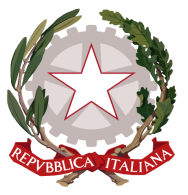 Permanent Mission of Italy to theInternational Organizations in GenevaCheck against deliveryUPR 30 – Cuba16 May 2018Delivered by Mr. Massimo Baldassarre, First SecretaryThank you, Mr. President.We welcome the delegation of Cuba and we appreciate efforts Cuba has made since last UPR cycle, especially in preventing and combating human trafficking.In a constructive spirit, Italy seizes this occasion to present the following recommendations:Ratify the International Covenant on Civil and Political Rights and the International Covenant on Economic, Social and Cultural Rights;Maintain the moratorium on executions and consider moving towards abolition of death penalty;Take concrete measures to promote the fair justice principles consistent with international standards, especially by reviewing the legislation and implementation of pretrial detention;Guarantee freedom of opinion and expression, online and offline, including dissenting political opinions, and safeguard the activity of human rights defenders and journalists.We wish Cuba a successful review.I thank you.  